Ćwiczenie nr 22Zajęcia rozwijające komunikowanie sięMałgorzata PapciakWitam  Zad. 1. Na pewno każdy z was lubi korzystać z komputera. Zapisz obok rysunku do czego może być potrzebny  komputer?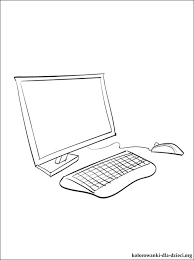 Zad. 2. Połącz ikony.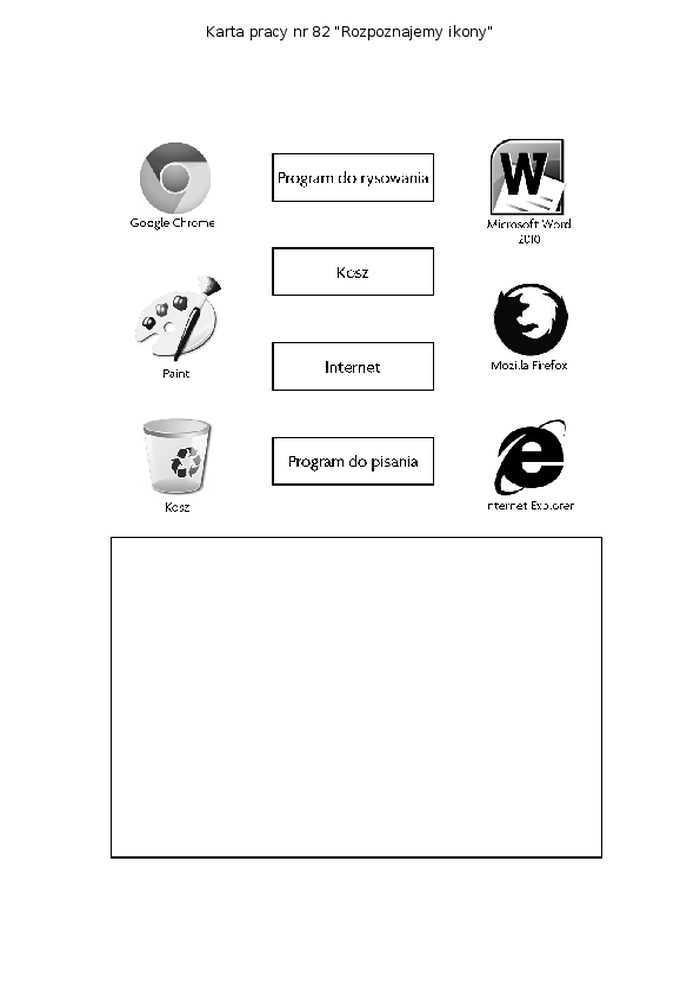 Zad. 3. Zapoznaj się z poniższymi informacjami (nie musisz ich drukować). Przeczytaj jakie korzyści płyną z dostępu do Internetu. 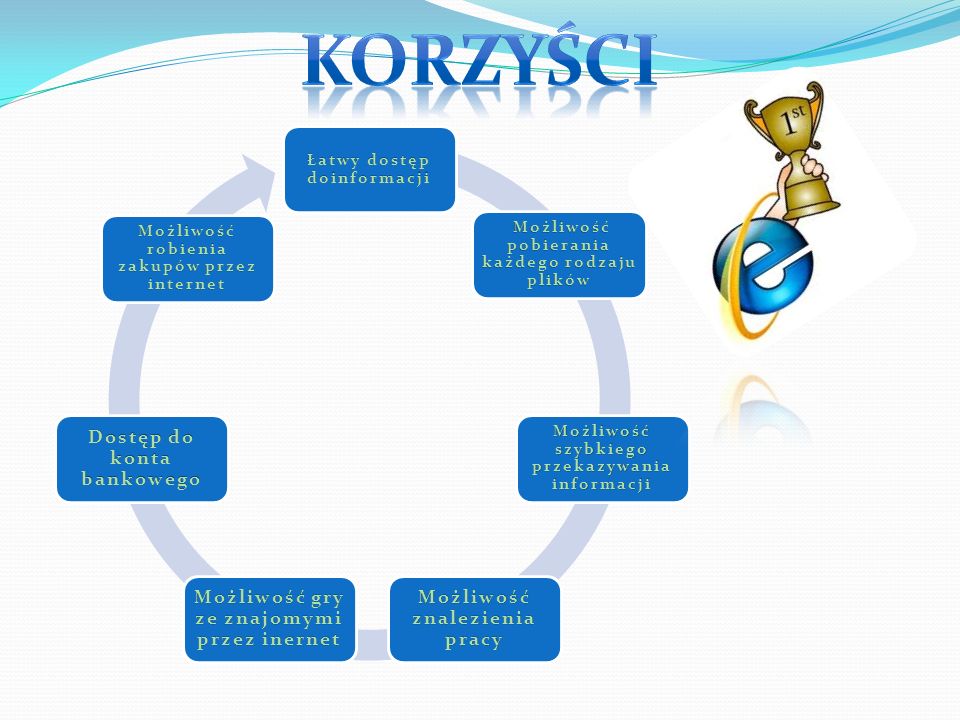 Zad. 4. Pamiętaj, że zbyt długie i częste korzystanie z komputera (telefonu) i Internetu źle wpływa na nasze zdrowie i może prowadzić do UZALEŻNIENIA. Zapoznaj się z poniższą informacją i ZAPAMIĘTAJ  ją (nie musisz drukować).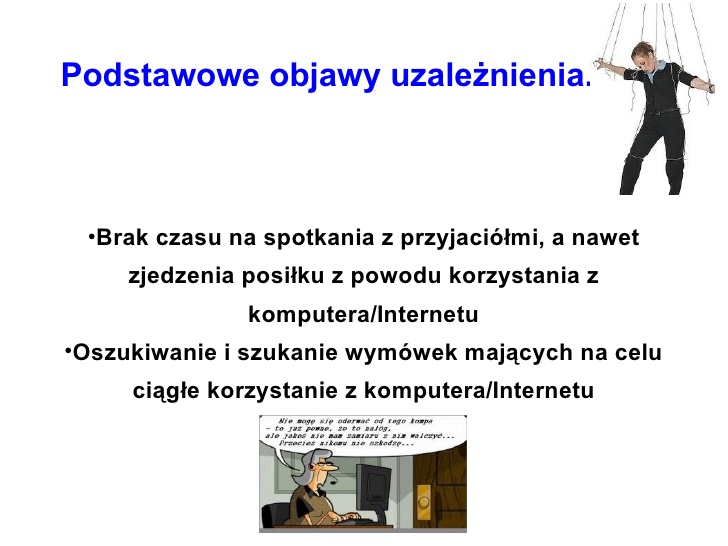 Zad. 5. Podsumowując przeczytaj  jeszcze o wadach i zaletach komputera. Przepisz je do zeszytu, są naprawdę ważne.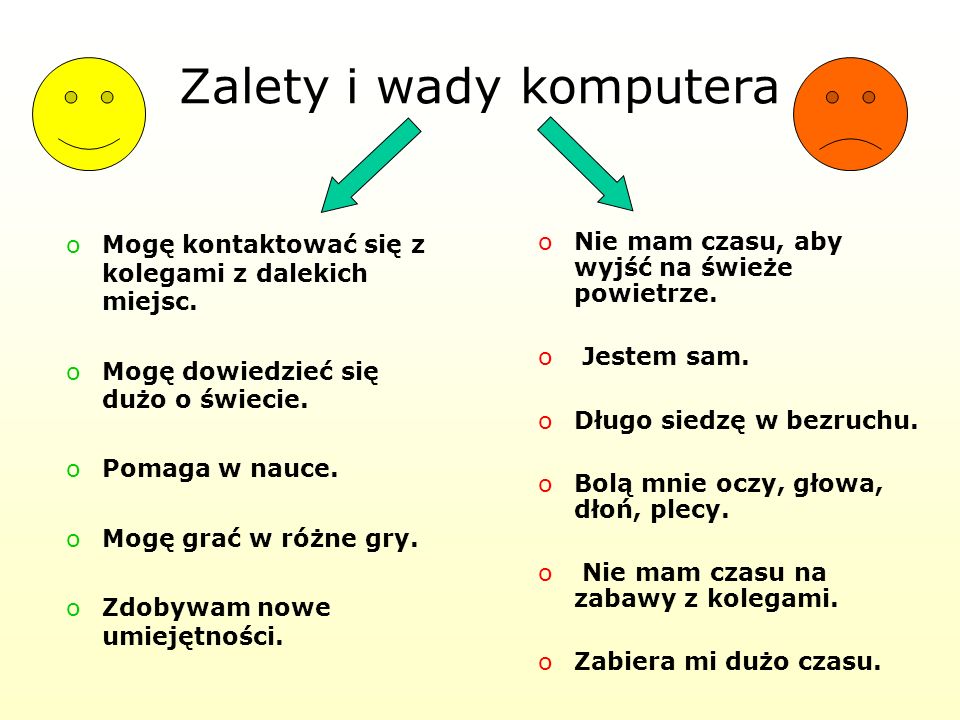 Mam nadzieję, że będziecie o tym pamiętali! Pozdrawiam Zad.6. Poćwicz na zegarze.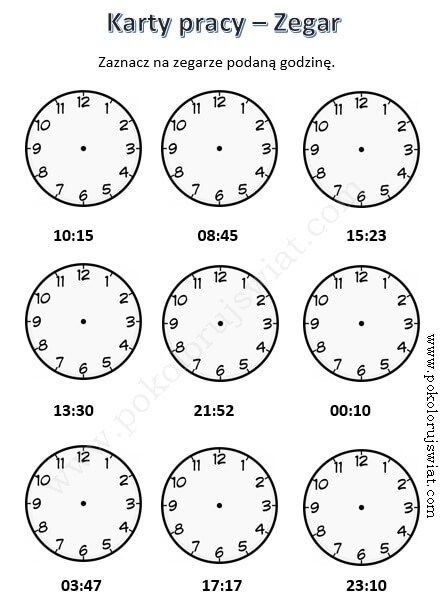 Zad.7. Wpisz jaka jest godzina.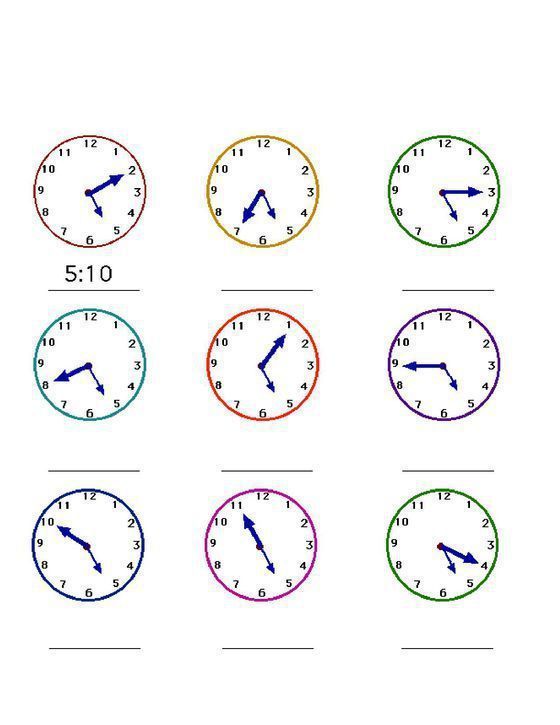 Zad.8. Przeczytaj i napisz jak Ty spędzasz wolny czas.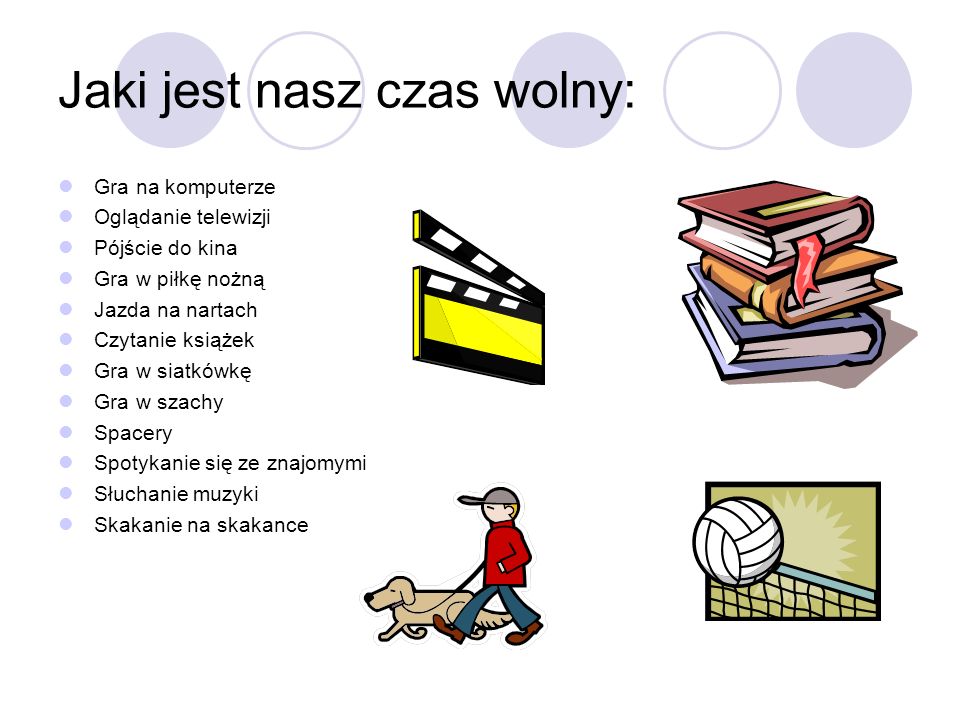 Zad.9. Przeprowadź wywiad z rodzicami i napisz jak oni spędzali wolny czas gdy byli w twoim wieku?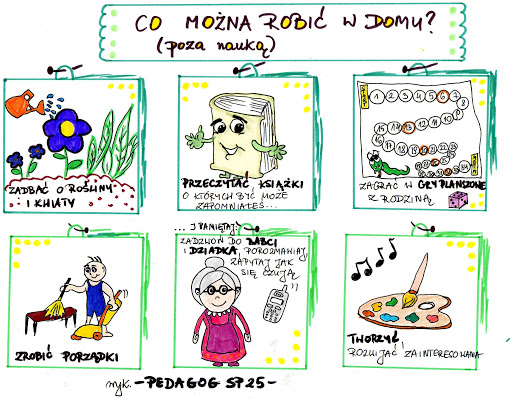 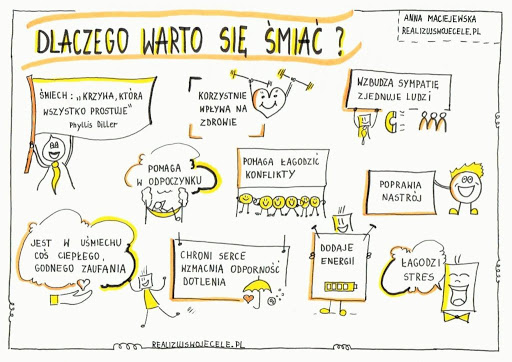 Zad.10. Rozpoczął się sezon truskawkowy rozwiąż sudoku.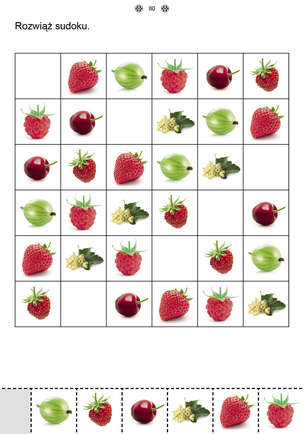 Zad.11. Wykonaj deser- galaretkę z truskawkami lub bitą śmietanę z truskawkami. Smacznego 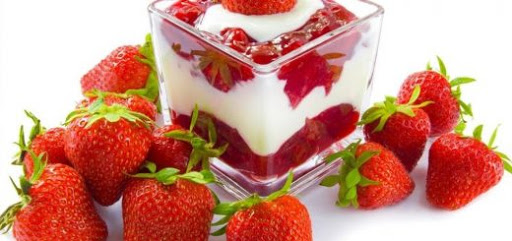 Życzę miłej pracy .